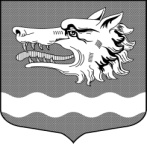 Администрация Раздольевского сельского поселенияПриозерского муниципального района Ленинградской областиП О С Т А Н О В Л Е Н И Е07 сентября 2023 года                                                                                                      № 205Программа профилактики рисков причинениявреда (ущерба) охраняемым законом ценностям по муниципальному жилищному контролю на 2024 год          В соответствии с частью 1 статьи 8.2 Федерального закона от 26 декабря 2008 года № 294-ФЗ «О защите прав юридических лиц и индивидуальных предпринимателей при осуществлении государственного контроля (надзора) и муниципального контроля» (в редакции Федерального закона от 3 июля 2016 года № 277-ФЗ), в соответствии с Федеральным законом от 06.10.2003 г. № 131-ФЗ «Об общих принципах организации местного самоуправления в Российской Федерации» Уставом Раздольевского сельского поселения Приозерского муниципального района Ленинградской области администрация Раздольевского сельского поселения Приозерского муниципального района Ленинградской области П О С Т А Н О В Л Я Е Т:1. Утвердить прилагаемую Программу профилактики рисков причинения вреда (ущерба) охраняемым законом ценностям по муниципальному жилищному контролю на 2024 год (далее - Программа профилактики нарушений).
2. Должностному лицу администрации Раздольевского сельского поселения Приозерского муниципального района Ленинградской области, уполномоченным на осуществление муниципального контроля в соответствующих сферах деятельности, обеспечить в пределах своей компетенции выполнение Программы профилактики нарушений, утвержденной пунктом 1 настоящего постановления.
3.Опубликовать данное постановление в средствах массовой информации  и на официальном сайте администрации МО Раздольевское сельское поселение.                        4. Настоящее постановление вступает в силу на следующий день после его официального опубликования.Глава администрации                                                                                                 В.В.Зайцева С.А.Потоцкая 66-632Разослано: дело-2; прокуратура-1.С приложениями можно ознакомиться на сайте администрации МО Раздольевское сельское поселение «раздольевское.рф»